E22/LED3N045S-ATEX1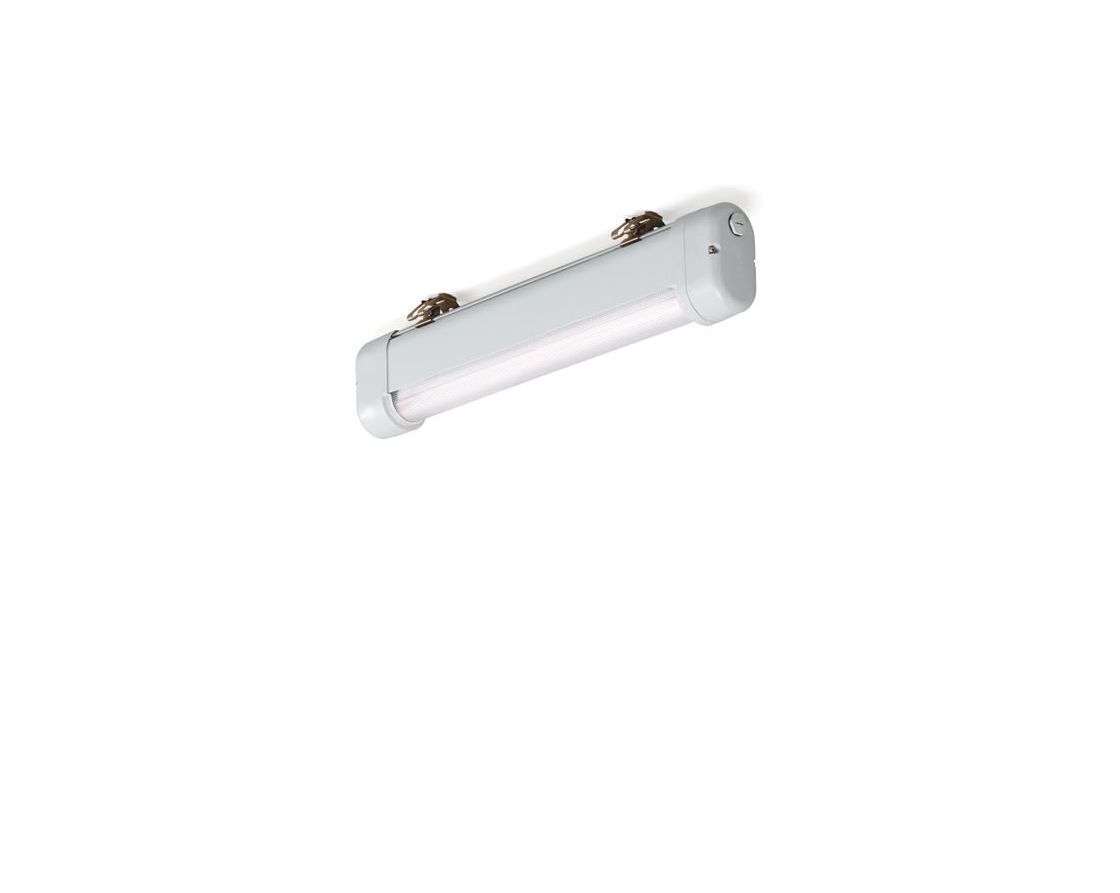 Industrielle staub- und wasserdichte ATEX Leuchtelineare Linse Optik, Polycarbonat (PC), breit strahlend Lichtverteilung.Zur Verwendung in ATEX-Umgebungen, Zone 2, Zone 21, Zone 22 (2014/34 / EU).Abmessungen: 870 mm x 80 mm x 135 mm.Lichtstrom: 5000 lm, Spezifischer Lichtstrom: 128 lm/W.Anschlussleistung: 39.0 W, nicht dimmbar.Frequenz: 50-60Hz AC.Spannung: 220-240V.Schutzklasse: Klasse I.LED mit überlegenem Wartungsfaktor; nach 50.000 Brennstunden behält die Leuchte 96% ihres ursprünglichen Lichtstroms.Lichtfarbe: 4000 K, Farbwiedergabe ra: 80.Standard-Farbabweichung: 3 SDCM.Fotobiologische Sicherheit IEC/TR 62778: RG1.Lackiertes aluminium Gehäuse, RAL7035 - Lichtgrau.IP-Schutzart: IP66.Unterseite konform IP: IP69K.ATEX Klassifizierung: II 2D Ex tb IIIC T80°C Db, II 3G Ex ec IIC T4 Gc.Glühdrahttest: 850°C.5 Jahre Garantie auf Leuchte und Treiber.Zertifikate: CE, ATEX, ENEC.Leuchte mit halogenfreiem Kabel.Die Leuchte wurde nach der Norm EN 60598-1 in einem nach ISO 9001 und ISO 14001 zertifizierten Unternehmen entwickelt und produziert.